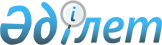 О внесении дополнения в постановление Правительства Республики Казахстан от 28 октября 2004 года N 1112
					
			Утративший силу
			
			
		
					Постановление Правительства Республики Казахстан от 10 марта 2005 года N 220. Утратило силу постановлением Правительства Республики Казахстан от 15 августа 2014 года № 938      Сноска. Утратило силу постановлением Правительства РК от 15.08.2014 № 938.      В соответствии с  Законом  Республики Казахстан от 22 ноября 1996 года "О пожарной безопасности" Правительство Республики Казахстан  ПОСТАНОВЛЯЕТ: 

      1. Внести в  постановление  Правительства Республики Казахстан от 28 октября 2004 года N 1112 "Вопросы Министерства по чрезвычайным ситуациям Республики Казахстан" (САПП Республики Казахстан, 2004 г, N 40, ст. 523) следующее дополнение: 

      в Положении о Комитете по государственному контролю и надзору в области чрезвычайных ситуаций Министерства по чрезвычайным ситуациям Республики Казахстан, утвержденном указанным постановлением: 

      подпункт 3) пункта 9 дополнить абзацем десятым следующего содержания: 

      "согласовывает проекты стандартов, норм и правил, устанавливающих требования пожарной безопасности, а также проектные решения на строительство объектов, на которые отсутствуют эти нормы и правила.". 

      2. Настоящее постановление вводится в действие со дня подписания.        Премьер-Министр 

      Республики Казахстан 
					© 2012. РГП на ПХВ «Институт законодательства и правовой информации Республики Казахстан» Министерства юстиции Республики Казахстан
				